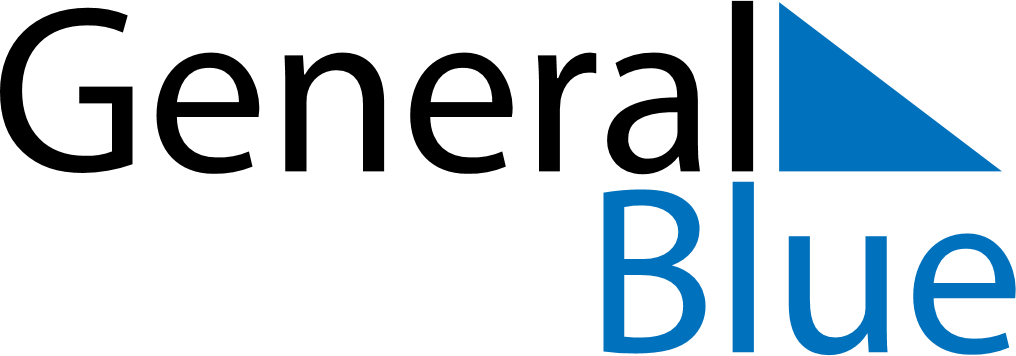 June 2024June 2024June 2024June 2024June 2024June 2024June 2024Vallenar, Atacama, ChileVallenar, Atacama, ChileVallenar, Atacama, ChileVallenar, Atacama, ChileVallenar, Atacama, ChileVallenar, Atacama, ChileVallenar, Atacama, ChileSundayMondayMondayTuesdayWednesdayThursdayFridaySaturday1Sunrise: 7:27 AMSunset: 5:53 PMDaylight: 10 hours and 26 minutes.23345678Sunrise: 7:28 AMSunset: 5:53 PMDaylight: 10 hours and 25 minutes.Sunrise: 7:28 AMSunset: 5:53 PMDaylight: 10 hours and 24 minutes.Sunrise: 7:28 AMSunset: 5:53 PMDaylight: 10 hours and 24 minutes.Sunrise: 7:29 AMSunset: 5:53 PMDaylight: 10 hours and 24 minutes.Sunrise: 7:29 AMSunset: 5:53 PMDaylight: 10 hours and 23 minutes.Sunrise: 7:30 AMSunset: 5:53 PMDaylight: 10 hours and 23 minutes.Sunrise: 7:30 AMSunset: 5:53 PMDaylight: 10 hours and 22 minutes.Sunrise: 7:31 AMSunset: 5:53 PMDaylight: 10 hours and 22 minutes.910101112131415Sunrise: 7:31 AMSunset: 5:53 PMDaylight: 10 hours and 21 minutes.Sunrise: 7:31 AMSunset: 5:53 PMDaylight: 10 hours and 21 minutes.Sunrise: 7:31 AMSunset: 5:53 PMDaylight: 10 hours and 21 minutes.Sunrise: 7:32 AMSunset: 5:53 PMDaylight: 10 hours and 20 minutes.Sunrise: 7:32 AMSunset: 5:53 PMDaylight: 10 hours and 20 minutes.Sunrise: 7:32 AMSunset: 5:53 PMDaylight: 10 hours and 20 minutes.Sunrise: 7:33 AMSunset: 5:53 PMDaylight: 10 hours and 20 minutes.Sunrise: 7:33 AMSunset: 5:53 PMDaylight: 10 hours and 19 minutes.1617171819202122Sunrise: 7:33 AMSunset: 5:53 PMDaylight: 10 hours and 19 minutes.Sunrise: 7:34 AMSunset: 5:53 PMDaylight: 10 hours and 19 minutes.Sunrise: 7:34 AMSunset: 5:53 PMDaylight: 10 hours and 19 minutes.Sunrise: 7:34 AMSunset: 5:53 PMDaylight: 10 hours and 19 minutes.Sunrise: 7:34 AMSunset: 5:54 PMDaylight: 10 hours and 19 minutes.Sunrise: 7:35 AMSunset: 5:54 PMDaylight: 10 hours and 19 minutes.Sunrise: 7:35 AMSunset: 5:54 PMDaylight: 10 hours and 19 minutes.Sunrise: 7:35 AMSunset: 5:54 PMDaylight: 10 hours and 19 minutes.2324242526272829Sunrise: 7:35 AMSunset: 5:54 PMDaylight: 10 hours and 19 minutes.Sunrise: 7:35 AMSunset: 5:55 PMDaylight: 10 hours and 19 minutes.Sunrise: 7:35 AMSunset: 5:55 PMDaylight: 10 hours and 19 minutes.Sunrise: 7:35 AMSunset: 5:55 PMDaylight: 10 hours and 19 minutes.Sunrise: 7:36 AMSunset: 5:55 PMDaylight: 10 hours and 19 minutes.Sunrise: 7:36 AMSunset: 5:56 PMDaylight: 10 hours and 19 minutes.Sunrise: 7:36 AMSunset: 5:56 PMDaylight: 10 hours and 20 minutes.Sunrise: 7:36 AMSunset: 5:56 PMDaylight: 10 hours and 20 minutes.30Sunrise: 7:36 AMSunset: 5:57 PMDaylight: 10 hours and 20 minutes.